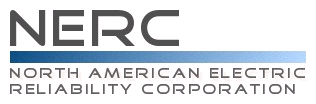 Reliability Standard Audit WorksheetTOP-003-3– Operational Reliability DataThis section to be completed by the Compliance Enforcement Authority.    Applicability of Requirements Legend:Findings(This section to be completed by the Compliance Enforcement Authority)Subject Matter ExpertsIdentify the Subject Matter Expert(s) responsible for this Reliability Standard. Registered Entity Response (Required; Insert additional rows if needed): Supporting Evidence and DocumentationEach Transmission Operator shall maintain a documented specification for the data necessary for it to perform its Operational Planning Analyses, Real-time monitoring, and Real-time Assessments.  The data specification shall include, but not be limited to: A list of data and information needed by the Transmission Operator to support its Operational Planning Analyses, Real-time monitoring, and Real-time Assessments including non-BES data and external network data as deemed necessary by the Transmission Operator.  Provisions for notification of current Protection System and Special Protection System status or degradation that impacts System reliability. A periodicity for providing data.The deadline by which the respondent is to provide the indicated data.Each Transmission Operator shall make available its dated, current, in force documented specification for data. Compliance Narrative (Required):Provide a brief explanation, in your own words, of how you comply with this Requirement. References to supplied evidence, including links to the appropriate page, are recommended.Evidence Requested:Registered Entity Evidence (Required):Audit Team Evidence Reviewed (This section to be completed by the Compliance Enforcement Authority):Compliance Assessment Approach Specific to TOP-003-3, R1This section to be completed by the Compliance Enforcement AuthorityAuditor Notes: Supporting Evidence and DocumentationEach Balancing Authority shall maintain a documented specification for the data necessary for it to perform its analysis functions and Real-time monitoring.  The data specification shall include, but not be limited to: A list of data and information needed by the Balancing Authority to support its analysis functions and Real-time monitoring. Provisions for notification of current Protection System and Special Protection System status or degradation that impacts System reliability. A periodicity for providing data. The deadline by which the respondent is to provide the indicated data.Each Balancing Authority shall make available its dated, current, in force documented specification for data. Compliance Narrative (Required):Provide a brief explanation, in your own words, of how you comply with this Requirement. References to supplied evidence, including links to the appropriate page, are recommended.Evidence Requested i:Registered Entity Evidence (Required):Audit Team Evidence Reviewed (This section to be completed by the Compliance Enforcement Authority):Compliance Assessment Approach Specific to TOP-003-3, R2This section to be completed by the Compliance Enforcement AuthorityAuditor Notes: Supporting Evidence and DocumentationEach Transmission Operator shall distribute its data specification to entities that have data required by the Transmission Operator’s Operational Planning Analyses, Real-time monitoring, and Real-time Assessment.  Each Transmission Operator shall make available evidence that it has distributed its data specification to entities that have data required by the Transmission Operator’s Operational Planning Analyses, Real-time monitoring, and Real-time Assessments.  Such evidence could include but is not limited to web postings with an electronic notice of the posting, dated operator logs, voice recordings, postal receipts showing the recipient, date and contents, or e-mail records. Compliance Narrative (Required):Provide a brief explanation, in your own words, of how you comply with this Requirement. References to supplied evidence, including links to the appropriate page, are recommended.Evidence Requested i:Registered Entity Evidence (Required):Audit Team Evidence Reviewed (This section to be completed by the Compliance Enforcement Authority):Compliance Assessment Approach Specific to TOP-003-3, R3This section to be completed by the Compliance Enforcement AuthorityAuditor Notes: Supporting Evidence and DocumentationEach Balancing Authority shall distribute its data specification to entities that have data required by the Balancing Authority’s analysis functions and Real-time monitoring.  Each Balancing Authority shall make available evidence that it has distributed its data specification to entities that have data required by the Balancing Authority’s analysis functions and Real-time monitoring.  Such evidence could include but is not limited to web postings with an electronic notice of the posting, dated operator logs, voice recordings, postal receipts showing the recipient, or e-mail records.Compliance Narrative (Required):Provide a brief explanation, in your own words, of how you comply with this Requirement. References to supplied evidence, including links to the appropriate page, are recommended.Evidence Requested i:Registered Entity Evidence (Required):Audit Team Evidence Reviewed (This section to be completed by the Compliance Enforcement Authority):Compliance Assessment Approach Specific to TOP-003-3, R4This section to be completed by the Compliance Enforcement AuthorityAuditor Notes: Supporting Evidence and DocumentationEach Transmission Operator, Balancing Authority, Generator Owner, Generator Operator,  Load-Serving Entity, Transmission Owner, and Distribution Provider receiving a data specification in Requirement R3 or R4 shall satisfy the obligations of the documented specifications using:A mutually agreeable format A mutually agreeable process for resolving data conflicts  A mutually agreeable security protocol  M5.    Each Transmission Operator, Balancing Authority, Generator Owner, Generator Operator, Load-Serving Entity, Transmission Owner, and Distribution Provider receiving a data specification in Requirement R3 or R4 shall make available evidence that it has satisfied the obligations of the documented specifications.  Such evidence could include, but is not limited to, electronic or hard copies of data transmittals or attestations of receiving entities.Registered Entity Response (Required): Question: Did entity have any data conflicts during the compliance monitoring period?  Yes    NoIf Yes, describe how conflicts were resolved and provide examples.  If No, proceed to the Compliance Narrative section below.[Note: A separate spreadsheet or other document may be used. If so, provide the document reference below.]Compliance Narrative (Required):Provide a brief explanation, in your own words, of how you comply with this Requirement. References to supplied evidence, including links to the appropriate page, are recommended.Evidence Requested i:Registered Entity Evidence (Required):Audit Team Evidence Reviewed (This section to be completed by the Compliance Enforcement Authority):Compliance Assessment Approach Specific to TOP-003-3, R5This section to be completed by the Compliance Enforcement AuthorityAuditor Notes: Additional Information:Reliability StandardThe full text of TOP-003-3 may be found on the NERC Web Site (www.nerc.com) under “Program Areas & Departments”, “Reliability Standards.”In addition to the Reliability Standard, there is an applicable Implementation Plan available on the NERC Web Site.In addition to the Reliability Standard, there is background information available on the NERC Web Site.Capitalized terms in the Reliability Standard refer to terms in the NERC Glossary, which may be found on the NERC Web Site.Regulatory LanguageTransmission Operations Reliability Standards and Interconnection Reliability Operations and Coordination Reliability Standards. 153 FERC ¶ 61, 178 (Order No. 817) (November 2015). The Commission approved the revisions to the Transmission Operations (“TOP”) Reliability Standard. Page 1-2.		 	      On November 19, 2015, the Federal Energy Regulatory Commission (“Commission”) approved       TOP-003-3 (Transmission Operations) Reliability Standard and the proposed implementation plan. The Commission approved the TOP-003-3 along with other TOP Reliability Standards as the standards would eliminate gaps and ambiguities and improve efficiency by incorporating the necessary requirements from the eight TOP Reliability Standards into three comprehensive Reliability Standards.  The TOP Reliability Standards established or revised requirements for operations planning, system monitoring, real-time actions, coordination between applicable entities, and operational reliability data. Page 5-6.		On March 18, 2015, NERC filed a petition with the Commission for approval of the proposed TOP      Reliability Standards. NERC stated “that the proposed Reliability Standards provide	 a comprehensive framework for reliable operations, with important improvements to ensure the bulk electric system is operated within pre-established limits while enhancing situational awareness and strengthening operations planning. NERC explained that the proposed Reliability Standards establish or revise requirements for operations planning, system monitoring, real-time actions, coordination between applicable entities, and operational reliability data.” Further, NERC explained that “the proposed Reliability Standards help to ensure that reliability coordinators and transmission operators work together, and with other functional entities, to operate the bulk electric system within System Operating Limits [SOLs] and Interconnection Reliability Operating Limits [IROLs].”Revision History for RSAWAudit ID:Audit ID if available; or REG-NCRnnnnn-YYYYMMDDRegistered Entity: Registered name of entity being auditedNCR Number:  NCRnnnnn				Compliance Enforcement Authority:Region or NERC performing auditCompliance Assessment Date(s):Month DD, YYYY, to Month DD, YYYYCompliance Monitoring Method: [On-site Audit | Off-site Audit | Spot Check]Names of Auditors:	Supplied by CEABADPGOGOPPARCRPRSGTOTOPTPTSPR1XR2XR3XR4XR5XXXXXXText with blue background:Fixed text – do not editText entry area with Green background:Entity-supplied informationText entry area with white background:Auditor-supplied informationReq.FindingSummary and DocumentationFunctions MonitoredR1R2R3R4R5Req.Areas of ConcernReq.RecommendationsReq.Positive ObservationsSME NameTitleOrganizationRequirement(s)Provide the following evidence, or other evidence to demonstrate compliance. Documented specification for the data necessary for the entity to perform its Operational Planning Analyses, Real-time monitoring, and Real-time Assessments.The following information is requested for each document submitted as evidence. Also, evidence submitted should be highlighted and bookmarked, as appropriate, to identify the exact location where evidence of compliance may be found.The following information is requested for each document submitted as evidence. Also, evidence submitted should be highlighted and bookmarked, as appropriate, to identify the exact location where evidence of compliance may be found.The following information is requested for each document submitted as evidence. Also, evidence submitted should be highlighted and bookmarked, as appropriate, to identify the exact location where evidence of compliance may be found.The following information is requested for each document submitted as evidence. Also, evidence submitted should be highlighted and bookmarked, as appropriate, to identify the exact location where evidence of compliance may be found.The following information is requested for each document submitted as evidence. Also, evidence submitted should be highlighted and bookmarked, as appropriate, to identify the exact location where evidence of compliance may be found.The following information is requested for each document submitted as evidence. Also, evidence submitted should be highlighted and bookmarked, as appropriate, to identify the exact location where evidence of compliance may be found.File NameDocument TitleRevision or VersionDocument DateRelevant Page(s) or Section(s)Description of Applicability of Document(R1) Review the documented specification and verify that it met the following criteria outlined in Requirement R1:  (Part 1.1) A list of data and information needed by the entity to support its Operational Planning Analyses, Real-time monitoring, and Real-time Assessments including non-BES data and external network data as deemed necessary by the entity.(Part 1.2) Provisions for notification of current Protection System and Special Protection System status or degradation that impacts System reliability.(Part 1.3) A periodicity for providing data.(Part 1.4) The deadline by which the respondent is to provide the indicated data.Note to Auditor: Note to Auditor: Provide the following evidence, or other evidence to demonstrate compliance. Documented specification for the data necessary for entity to perform its analysis functions and Real-time monitoring.The following information is requested for each document submitted as evidence. Also, evidence submitted should be highlighted and bookmarked, as appropriate, to identify the exact location where evidence of compliance may be found.The following information is requested for each document submitted as evidence. Also, evidence submitted should be highlighted and bookmarked, as appropriate, to identify the exact location where evidence of compliance may be found.The following information is requested for each document submitted as evidence. Also, evidence submitted should be highlighted and bookmarked, as appropriate, to identify the exact location where evidence of compliance may be found.The following information is requested for each document submitted as evidence. Also, evidence submitted should be highlighted and bookmarked, as appropriate, to identify the exact location where evidence of compliance may be found.The following information is requested for each document submitted as evidence. Also, evidence submitted should be highlighted and bookmarked, as appropriate, to identify the exact location where evidence of compliance may be found.The following information is requested for each document submitted as evidence. Also, evidence submitted should be highlighted and bookmarked, as appropriate, to identify the exact location where evidence of compliance may be found.File NameDocument TitleRevision or VersionDocument DateRelevant Page(s) or Section(s)Description of Applicability of Document(R2) Review the documented specification and verify that it met the following criteria outlined in Requirement R2.  (Part 2.1) A list of data and information needed by the entity to support its analysis functions and Real-time monitoring.(Part 2.2) Provisions for notification of current Protection System and Special Protection System status or degradation that impacts System reliability.(Part 2.3) A periodicity for providing data.(Part 2.4) The deadline by which the respondent is to provide the indicated data.Note to Auditor: Note to Auditor: Provide the following evidence, or other evidence to demonstrate compliance. Evidence that the entity has distributed its data specification to entities that have data required by the entity’s Operational Planning Analyses, Real-time monitoring, and Real-time Assessments. This evidence could include, but is not limited to, web postings with an electronic notice of the posting, dated operator logs, voice recordings, postal receipts showing the recipient, date and contents, or e-mail records.Documented specification for the data necessary for the entity to perform its Operational Planning Analyses, Real-time monitoring, and Real-time Assessments.The following information is requested for each document submitted as evidence. Also, evidence submitted should be highlighted and bookmarked, as appropriate, to identify the exact location where evidence of compliance may be found.The following information is requested for each document submitted as evidence. Also, evidence submitted should be highlighted and bookmarked, as appropriate, to identify the exact location where evidence of compliance may be found.The following information is requested for each document submitted as evidence. Also, evidence submitted should be highlighted and bookmarked, as appropriate, to identify the exact location where evidence of compliance may be found.The following information is requested for each document submitted as evidence. Also, evidence submitted should be highlighted and bookmarked, as appropriate, to identify the exact location where evidence of compliance may be found.The following information is requested for each document submitted as evidence. Also, evidence submitted should be highlighted and bookmarked, as appropriate, to identify the exact location where evidence of compliance may be found.The following information is requested for each document submitted as evidence. Also, evidence submitted should be highlighted and bookmarked, as appropriate, to identify the exact location where evidence of compliance may be found.File NameDocument TitleRevision or VersionDocument DateRelevant Page(s) or Section(s)Description of Applicability of Document(R3) Review evidence that demonstrates that the entity distributed its data specifications to other entities that have data required by the entity’s Operational Planning Analyses, Real-time monitoring, and Real-time Assessment. Note to Auditor: Note to Auditor: Provide the following evidence, or other evidence to demonstrate compliance. Evidence that the entity has distributed its data specification to entities that have data required by the entity’s analysis functions and Real-time monitoring. This evidence could include, but is not limited to, web postings with an electronic notice of the posting, dated operator logs, voice recordings, postal receipts showing the recipient, date and contents, or e-mail records.Documented specification for the data necessary for entity to perform its analysis functions and Real-time monitoring.The following information is requested for each document submitted as evidence. Also, evidence submitted should be highlighted and bookmarked, as appropriate, to identify the exact location where evidence of compliance may be found.The following information is requested for each document submitted as evidence. Also, evidence submitted should be highlighted and bookmarked, as appropriate, to identify the exact location where evidence of compliance may be found.The following information is requested for each document submitted as evidence. Also, evidence submitted should be highlighted and bookmarked, as appropriate, to identify the exact location where evidence of compliance may be found.The following information is requested for each document submitted as evidence. Also, evidence submitted should be highlighted and bookmarked, as appropriate, to identify the exact location where evidence of compliance may be found.The following information is requested for each document submitted as evidence. Also, evidence submitted should be highlighted and bookmarked, as appropriate, to identify the exact location where evidence of compliance may be found.The following information is requested for each document submitted as evidence. Also, evidence submitted should be highlighted and bookmarked, as appropriate, to identify the exact location where evidence of compliance may be found.File NameDocument TitleRevision or VersionDocument DateRelevant Page(s) or Section(s)Description of Applicability of Document(R4) Review evidence that demonstrates that the entity distributed its data specifications to other entities that have data required by the entity’s analysis functions and Real-time monitoring.Note to Auditor: Note to Auditor: Provide the following evidence, or other evidence to demonstrate compliance. Data specification(s) received by entity.Electronic or hard copies of data transmittals showing satisfaction of the entity’s obligations for the data specifications received or attestations of receiving entities.The following information is requested for each document submitted as evidence. Also, evidence submitted should be highlighted and bookmarked, as appropriate, to identify the exact location where evidence of compliance may be found.The following information is requested for each document submitted as evidence. Also, evidence submitted should be highlighted and bookmarked, as appropriate, to identify the exact location where evidence of compliance may be found.The following information is requested for each document submitted as evidence. Also, evidence submitted should be highlighted and bookmarked, as appropriate, to identify the exact location where evidence of compliance may be found.The following information is requested for each document submitted as evidence. Also, evidence submitted should be highlighted and bookmarked, as appropriate, to identify the exact location where evidence of compliance may be found.The following information is requested for each document submitted as evidence. Also, evidence submitted should be highlighted and bookmarked, as appropriate, to identify the exact location where evidence of compliance may be found.The following information is requested for each document submitted as evidence. Also, evidence submitted should be highlighted and bookmarked, as appropriate, to identify the exact location where evidence of compliance may be found.File NameDocument TitleRevision or VersionDocument DateRelevant Page(s) or Section(s)Description of Applicability of Document(R5) For all data specifications received by the entity, review evidence and verify that the entity satisfied its obligations under the specification using: (Part 5.1) A mutually agreeable format. (Part 5.2) A mutually agreeable process for resolving data conflicts.(Part 5.3) A mutually agreeable security protocol. Note to Auditor: Note to Auditor: VersionDateReviewersRevision Description106/20/2014Posted for Industry ReviewNew Document208/29/2014NERC Compliance, NERC Standards, RSAWTFRevisions to the standards and comments received.310/16/2014NERC Compliance, NERC StandardsRevisions based on comments received during second comment period.410/12/2016NERC Compliance Assurance, RSAWTFRevised for consistency with the final approved Standard.